SOLDOTNA HIGH SCHOOL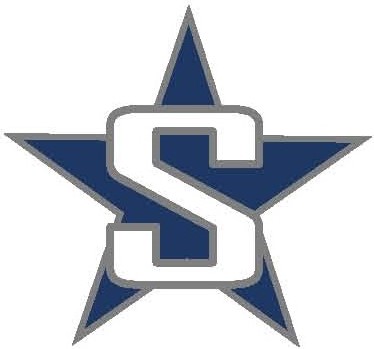 SOFTBALL 20192/27/2019		Wed		Softball Begins4/13/2019		Sat		JV/V vs Colony (10:00/12:00)4/25/2019		Thurs		V @ Lathrop (7:00 – S. Davis Field 2)4/26/2019		Fri		V @ West Valley (5:30/7:30 – S. Davis Field 3)4/27/2019		Sat		V @ Delta (10:00/12:00 – S. Davis Field 4) 4/30/2019		Tues 		JV/V @ Homer (4:00/6:00)5/4/2019		Sat		JV/V vs Houston (10:00 – JV /12:00/2:00)5/7/2019		Tues 		JV/V vs Homer (4:00/6:00)5/10/2019		Fri		JV/V @ Kodiak (4:00/6:00)5/11/2019		Sat		JV/V @ Kodiak (10:00/12:00)5/15/2019		Wed		JV/V vs Kenai (4:00/6:00)5/17/2019		Fri		JV/V @ Kenai (4:00/6:00)5/24-25/2019	Fri-Sat	V @ Regions (Kenai)5/30-6/1/2019	Thurs-Sat	V @ State (Fairbanks)